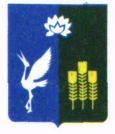 МУНИЦИПАЛЬНЫЙ КОМИТЕТЧкаловского сельского поселенияСпасского муниципального районаРЕШЕНИЕ« 23»  марта 2022 года  			с. Чкаловское			№ 80«О передаче на хранение в муниципальный комитет Чкаловского сельского поселения подписанного главой Чкаловского сельского поселения текста присяги» В соответствии со статьей 36 Федерального закона от                    № 131-ФЗ «Об общих принципах организации местного самоуправления в Российской Федерации», руководствуясь статьей 37 Устава Чкаловского сельского поселения, муниципальный комитет Чкаловского сельского поселения:РЕШИЛ:1. Передать  на хранение в муниципальный комитет Чкаловского сельского поселенияподписанный главой Чкаловского сельского поселения Тахтахуновым А.Я. текст присяги.2. Настоящее решение вступает в силу с момента его подписания.Председатель муниципального комитетаЧкаловского сельского поселения 		                                       О.А.Ухань